BUENA VISTA COUNTY COALITION 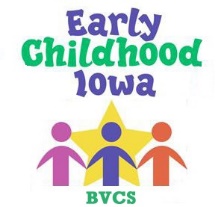 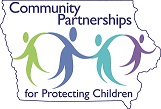 Decat/Community Partnerships for Protecting Children, Buena Vista County Prevent Child Abuse Council and BVCS Early Childhood Iowa Date: December 15, 2016 Time: 10:00 - 11:00 a.m. Location: 824 Flindt Dr Storm Lake – AGENDA: I. WELCOME AND INTRODUCTIONS II. FOLLOW-UP/REVIEW 10.20.16 MEETING III. BV County PCA Council a. Program Updates 1. Parent Education Family Steps (see Buena Vista Public Health & Home Care, Tiffany Smith)2. Sexual Abuse Prevention (no representative present)IV. CPPC/DCAT UPDATES Information/Discussion (Decat/CPPC, Dawn Sickelka)Resource Guide updates Prevention messages Resilience V. ADJOURN Plan Next Meeting: February 16, 2017 – Upcoming Events: 	December 20, ACE’s Train the Presenter – Sioux Center Public Library March 28 – CPPC 201March 29 CPPC Statewide Learning ExchangeApril 3 – PCA IA Day on the Hill & Iowa DEC ConferenceMay 1-3 PCA IA Conference – Des Moines Event CenterJune 6 – CPPC Regional meeting - DenisonMinutes respectfully submitted: Annette KosterNext meeting February 16, 2017BVCS Early Childhood IowaAnnette Koster Shared Mental Health Power Point presented by Wendy Rickman, Division Administrator with DHS.  The power point talks about child’s mental health.  Identify kid’s mental health across the State.  Looking at strategies what is available, needed to fill gaps, collaborate.  Please return Power Point to Annette. Shared Building Hope & Resiliency in Iowa updated report.Shared the 2016 Working in Early Care and Education in Iowa.  The report has a variety of statistics on full, day licensed child care centers in Iowa.  Low benefits, low pay, low to no benefits, educational obtainment, turnover, what needs to change.  Discussed and shared results from the SHE Matters: We Listen and Iowa Wins, from the Iowa Women’s Foundation. SALUD was one of the community partners involved.  Annette K shared what the Storm Lake Community identified: Childcare, Employment, Education/Vocational Training, Housing, Food, and Transportation.  Discussion was held on the lack of childcare in Storm Lake.  Current National Public Radio (npr) recently did a piece on How Investing in Preschool Beats The Stock Market, Hands Down. Buena Vista Public Health & Home CareTiffany SmithThe Family STEPS program is currently working on the Family Support Re-Credential.  The workers have been busy.  When asked what she sees as a need for families, child care – keep teen moms in school, substandard care parents working at night – sleeping during day – children are awake. Large Karen populations, welcome knowledge. Close community, stay in own stores etc.  Have come from same refugee camps.  Child Care Resource & Referral Child Care ConsultantRetta Mitchell Currently have a crisis in childcare.  Seems like smaller communities are identifying cities and businesses supporting and trying to get centers up and running.  Currently had a call from Albert City.  Able to meet with people to provide them with information on how to get started.  Just a reminder centers need assistance both long and short term to keep operational.  Recently a small community had a non-registered provider turned in for carrying for 21 children.  Non-registered are allowed to have 5 children in care.  Best practice would be if all cities would enact an ordinance requiring anyone doing childcare to register with the city. Safety issue know who is doing care, especially in emergency situations. Compass Pointe – Tobacco PreventionCindy Johnson Cindy provided the group with incentive items to pass out and share the prevention message. I-Quit cups, Smoke Free Homes, stress quit cards. She also had condoms. A drop box at Sheriff office for controlled and uncontrolled drugs, no needles. Can buy box at Public Health for needles.  Cindy J had Annette K send out a survey on December 14, 2016 please return the survey to Cindy at cindy@compass-pointe.org Decat/CPPCDawn SickelkaDawn shared the Resource Directory that is currently in revision.  It has a new look smaller in size.  Please review and send any updates to Annette Koster at akosterbvcs@frontiernet.net.Prevention Materials include: Water bottle holder message “It’s okay to ask for help when you need it. Just ask” (EN/SP), Magnetic Clip “ Your words MATTER choose wisely”, Floppy Flyer “ Talk & Play together Every Day”,  Magnetic Hands “Give me Five” (SP).  Items still coming are Parenting 25 Ways to Be A Loving Parent and 5 Things to do with child every week (EN) Items in the past have been used for Neighborhood Night Outs, and events at the schools.  Other ideas discussed today included: baskets at the schools for principals or counselors, During the Hunger Dialogue distribution – put in boxes. Discussed what other languages could benefit from materials. Minimum order is 250.  Materials will be stored at Compass Pointe (Cindy Johnson). Community Partnership – Shared Decision Making:  Bring information to this Coalition, Dawn S shares with the Decat/CPPC Board.  Memberships include diversity of the community are represented.  Reach out to Legislators and local leaders on unmet needs. A survey is filled out yearly, State report is completed by the Decat/CPPC area.  Dawn will work on putting the information in an easier to read form to share. Center for Disease Control (CDC) has essential for childhood focus on education. Iowa International Center information for translation phone number 515-282-8269 extension 5 dial 7092 to access– believe it is a free service statewide. Parent Café Training this spring need 4 or 5 to come together training in how to lead group. Facebook page Cultural Equity resource for Iowa, keep updated on in-conjunction with Iowa Resource Center. National Debt Conference website: https://www.erowid.org.  Prescription drugs has surpasses car crashes. Some resources shared at the conference are: Smoke Rings Rising Jennifer Hunt, Keep Doing What Doing for Families/Children, Growing Up Chaotic,  Break the Cycle Jim Harris good speaker my bring to area. Alicia Dougherty would be able to come speak on the subject of over the counter/prescription drug death.Lutheran Services in IowaMarcie Garcia (BHIS)Staff trained on ACE’s.  One staff with LSI will attend the ACE Interface training on December 20th. Next year bring back Love & Logic training in EN & SP.  Mid-year will hopefully be able to work with all Insurance companies, not just Title 19. Fully staffed in Storm Lake and Spencer areas.  Continue to work with MCO providers, getting re-approvals has been a barrier. Started training My-Why; Why we do the services doing.  Find out more on Lutheran Services Facebook page. Iowa Kids Net contract up for renewal, in process of RFP.  Continues to be a shortage in the Buena Vista County.  There is a training coming to Storm Lake to become a Foster Parent (30 hours).  Goal of Every Student Succeeds Act (ESSA) to have foster children stay in school district. Partner PartnersLisa MathesonThe Parent Partners program is continually growing.  Carly Shaw is still looking to hire. Hard to find people to work for them, because not all stay in a healthy state was they recover.  Certain criteria is set up, and must be met to become a Parent Partner, healthy lifestyle. Plains Area Mental HealthAlecia Dougherty, Jamie Rusch, IHSLori Bush, HIS Director Jamie shared information about Integrated Health Services and (see attachment for more detail).  Child and adults fill gaps for services, family support child mental health, peer support mental health, care coordination and nurse to address physical health. Started an Integrated Health Services Newsletter, peer support, color and recovery groups. Alicia shared the EMDP working with children as young as 1 ½ with by-lateral stimulation (tapping, rocking, eye movement) Trained in Reshape three weeks ago. Provided the group with Bio cards new counselors Shannon Willimas LMHC and Erin Stonner, MS.  Buena Vista Regional Medical CenterSALUDPaulo D Michel, FHC Paulo updated the group on the Hunger Dialogue have around 100 families participating.  The Food Bank of Iowa and local farmers assist families by handing out boxes to families.  Volunteers welcome. She gave some guidance to Webster County Health for interpreters in the area, business cards exchanged.  Welcome to Culturization Here is Normal class at The Bridge.  Salud offers an event once in a while where they bring in a lawyer from Sioux City to educate on immigration/illegal/refugee statuses. Afraid of President Elect and what will happen with deportation.   Come and learn so you can share with families.She updated the group on the family she requested assistance with at the last meeting and in an email. Webster County Health DepartmentTricia Nichols, Public Health Nurse723 1st Ave South, Suite 220Fort Dodge, IA 50501Office phone: 515-573-4107 Email: tnichols@webstercountyia.org Cindy Partlow, I-Smile Coordinator515-573-4107 Ext. 4024Webster County offer Maternal Child Health services and sub-services such as i-smile and oral health.  A wide range of services hold the contract but sub-contract with local public health agencies.  Working to set up in Buena Vista County.  Rely on local Public Health partnerships because they know the people in the communities.  Programs offered: Skilled Nurse (home visits, prenatal) partner with WIC program. First time moms and post-partum visits, provide referrals to other programs. Lead Screenings UDMO WIC. Ages and Stages Questionnaire (ASQ) trying to figure out how to do at WIC clinic. 1st Five works with local providers (physicians) to provide the ASQ kids screened generated referrals to mental health, family support programs etc.  Those in attendance provided input to make connections. Discussed population in Buena Vista County, biggest barrier translators/interpreters for all the languages that reside in the county. Guidance was provided. If you know of someone who would like to interpret please have them contact Tricia N.  this would be a paid position.  If making referrals at this point have them contact Webster County, eventually till sub-contract with Buena Vista Public Health & Home Care. 1st Five start after the first of the year.  Takes about a year to transition into new territory.  Cindy Partlow, I-Smile Coordinator, offer dental screenings at WIC clinics emphasis on prevention.  Provide screenings/fluoride in Head Start and preschools.  Currently making phone calls to preschools, Head Start has been served.  Provide Sealants to 2nd graders, Kindergarten and 9th grade gap filling screenings to meet state requirement. Big part to find care for children who do not have access.  Medicaid Dental providers can be hard to locate.  